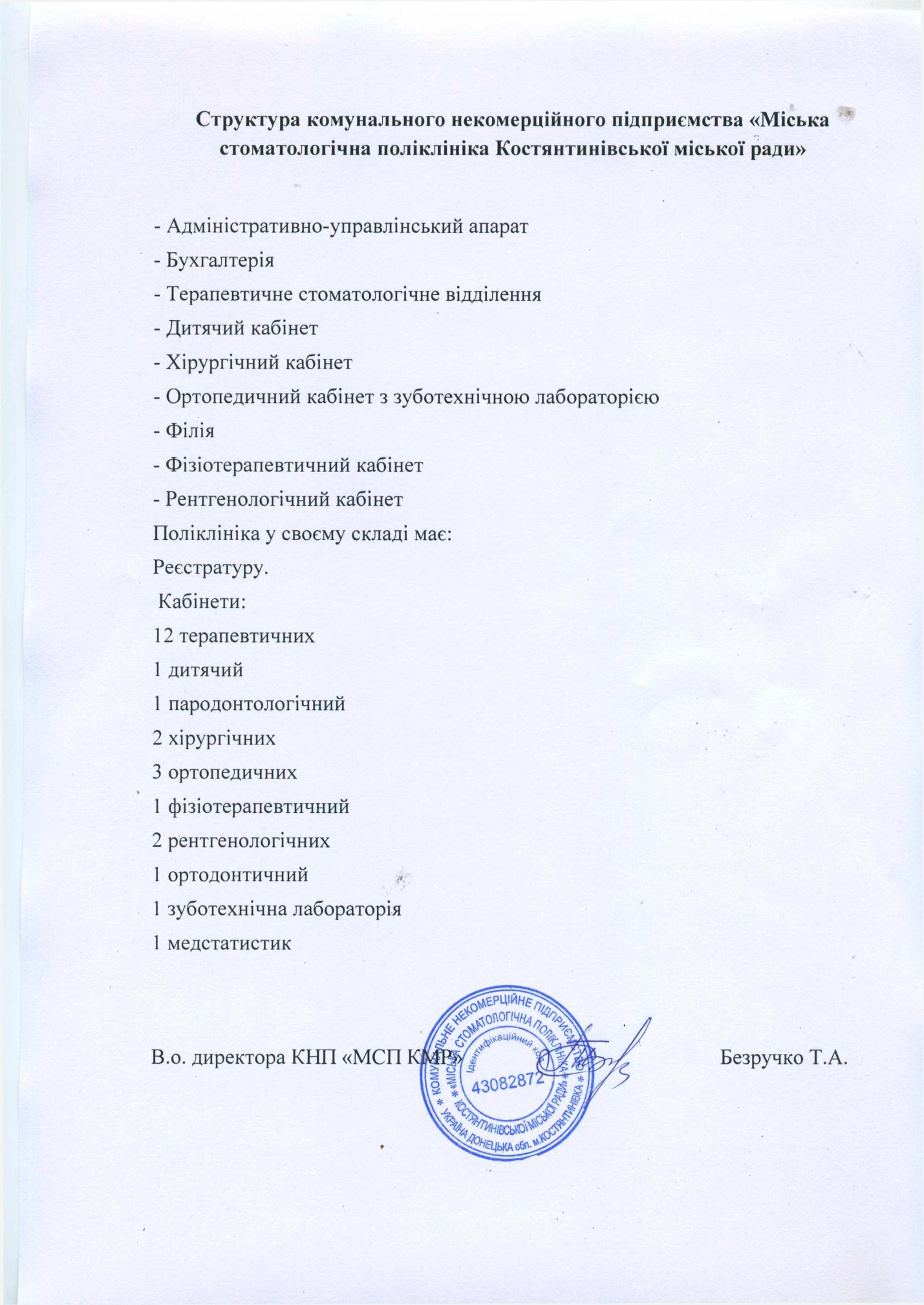 Додаток 2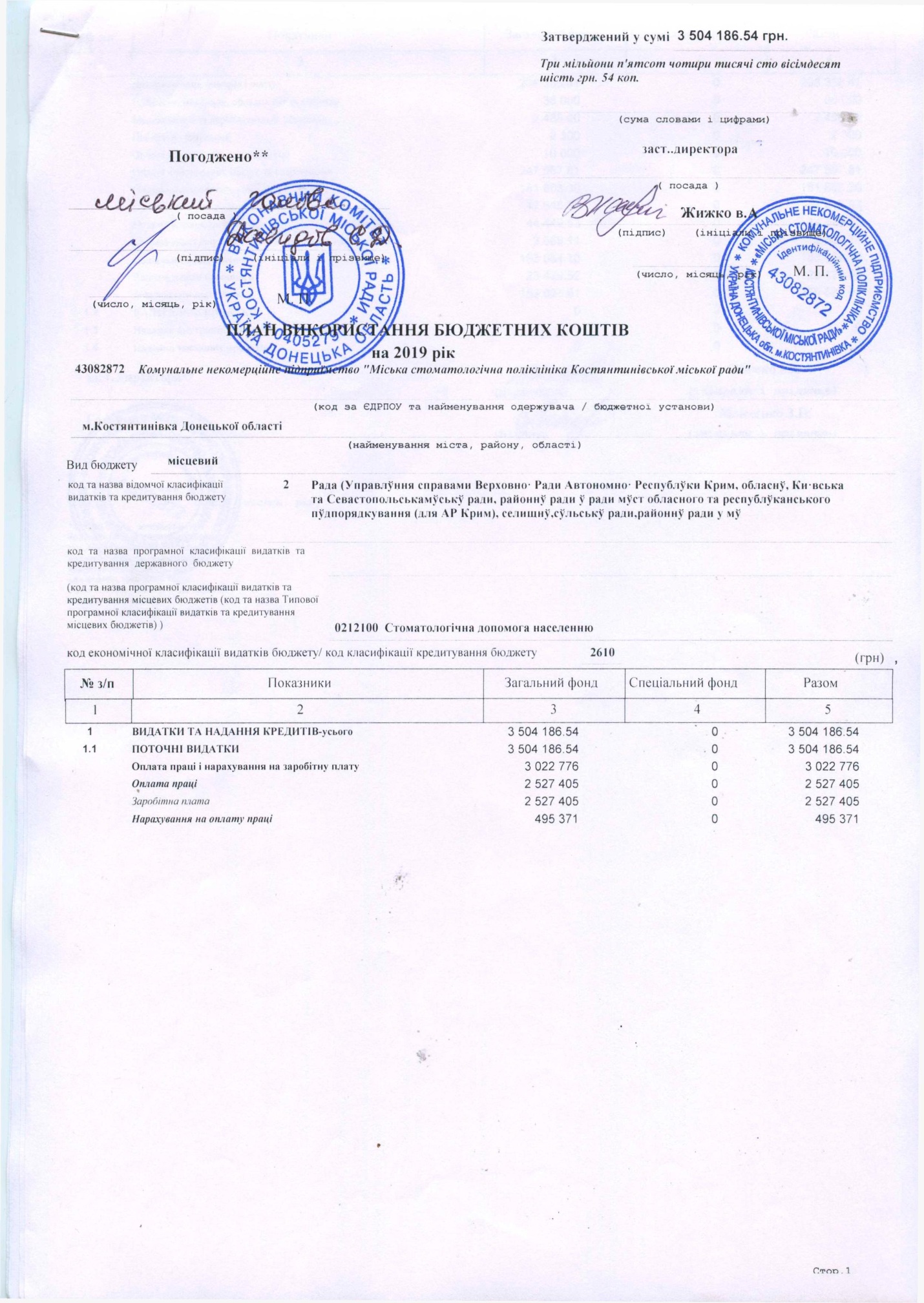 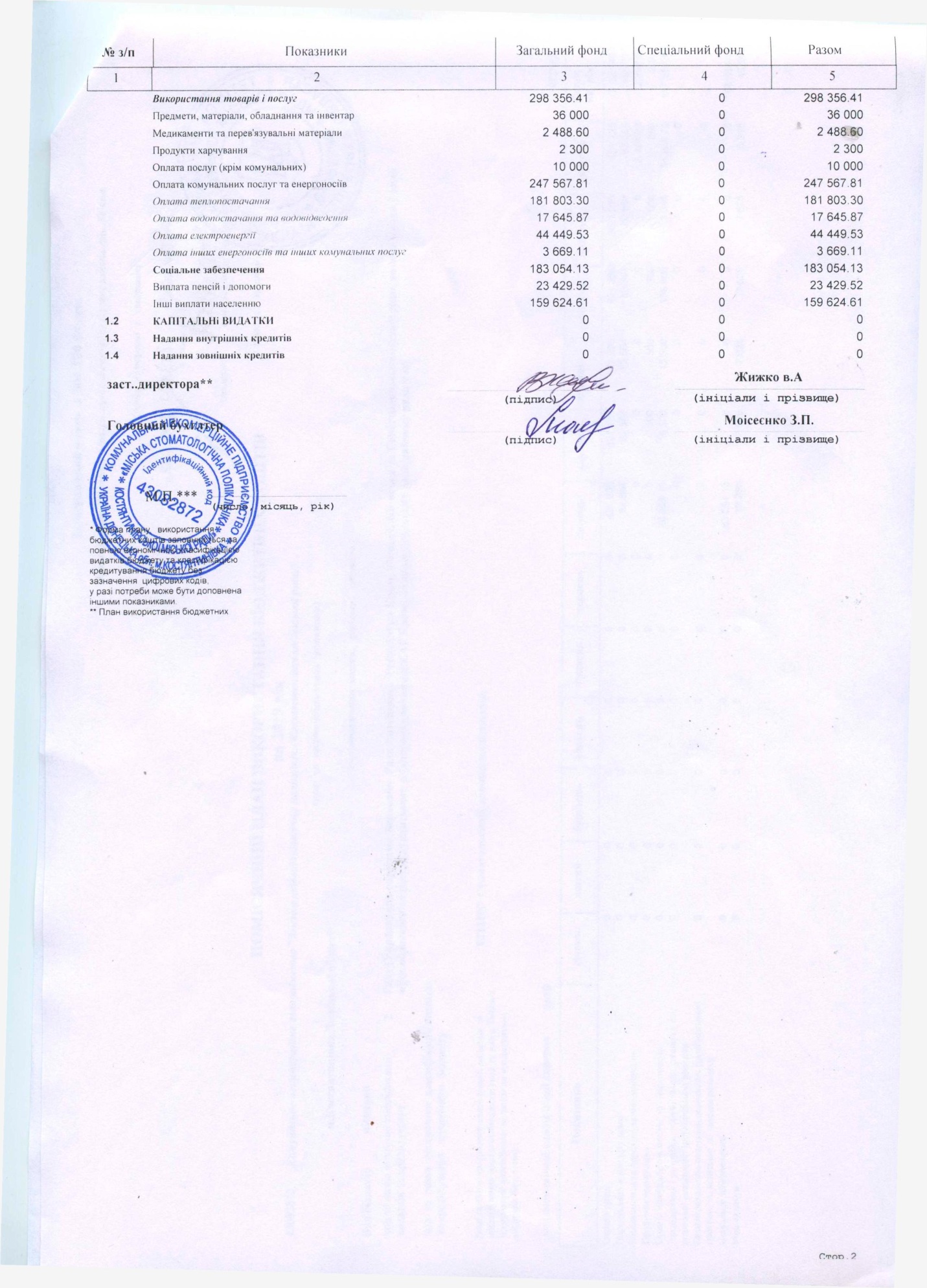 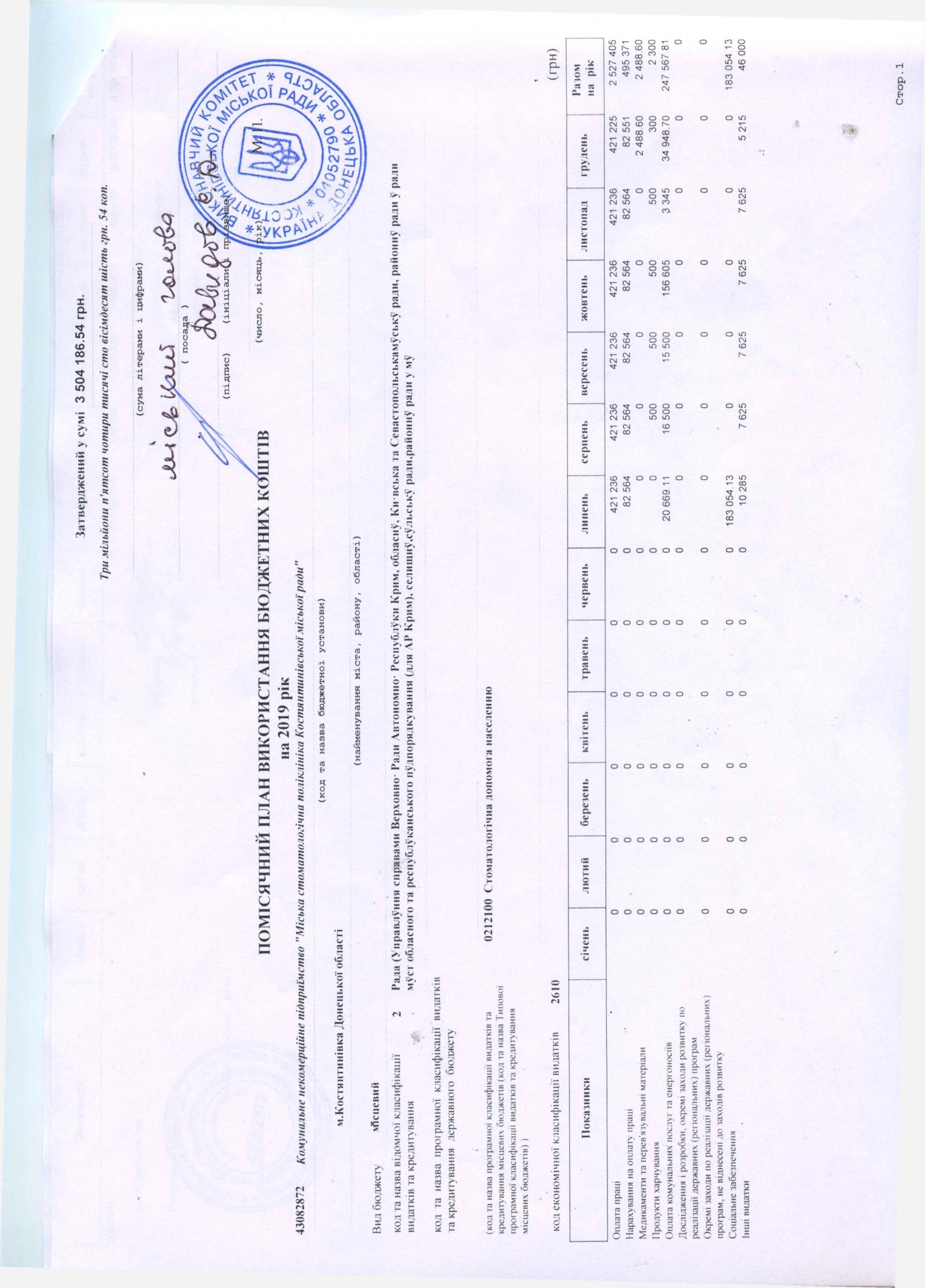 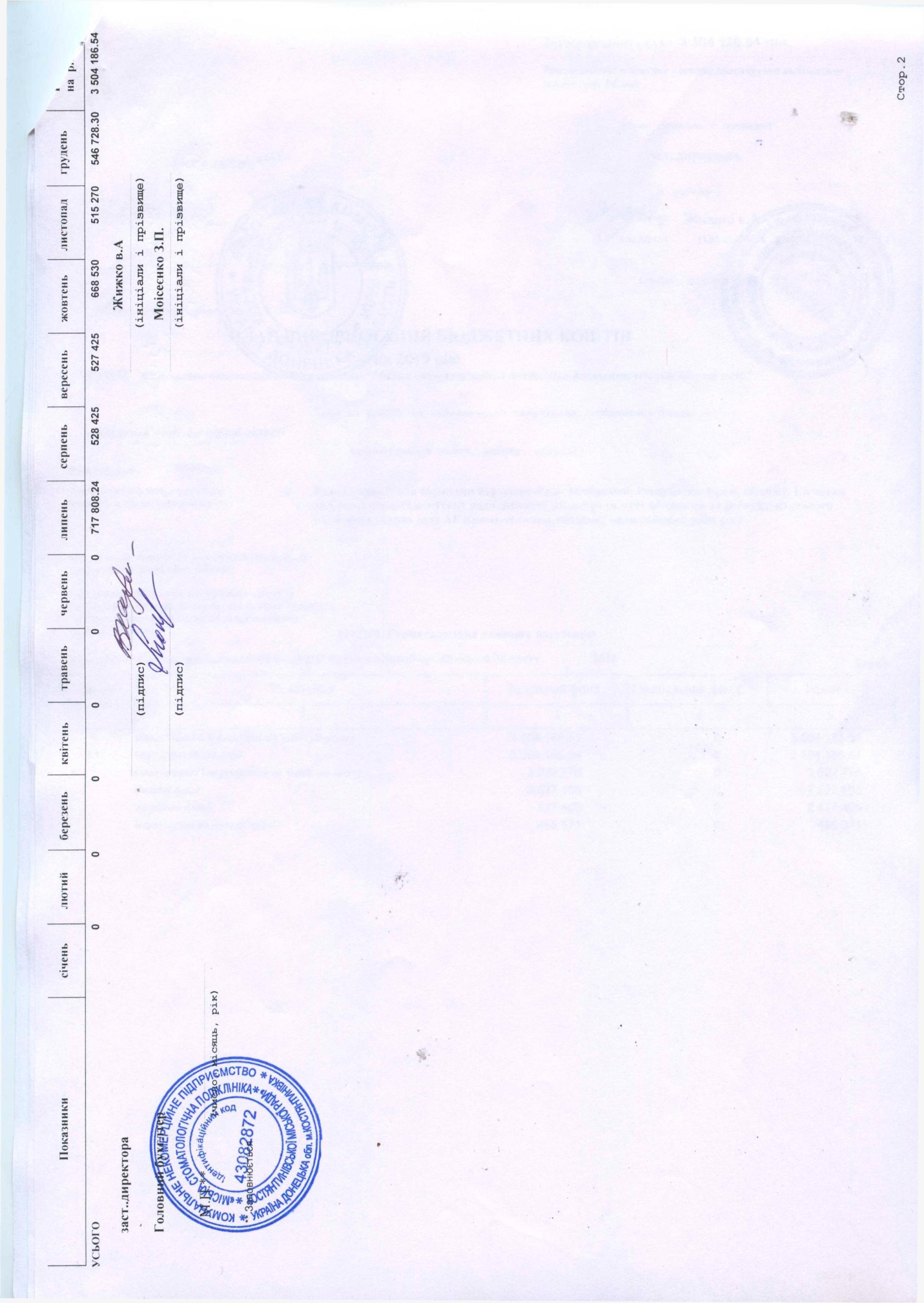 